TEMATYKA KOMPLEKSOWA DO REALIZACJI W MIESIĄCU WRZEŚNIUW GRUPIE DZIECI 6-5- LETNICH„WITAMY W PRZEDSZKOLU”„TO JESTEM JA”„MOJA GRUPA”„MOJA DROGA DO PRZEDSZKOLA”„IDZIE JESIEŃ … PRZEZ LAS, PARK”Wiersz „Jesienny pociąg” D. GellnerStoi pociąg na peronie -żółte liście ma w wagoniei kasztany, i żołędzie-dokąd z nimi jechać będzie?Rusza pociąg sapiąc głośno.Już w przedziałach grzyby rosną,a na półce, wśród bagaży,leży sobie bukiet z jarzyn.Pędzi pociąg lasem, polempod ogromnym parasolem.Zamiast kół kalosze ma,za oknami deszcz mu gra.O, zatrzymał się na chwilę!Ktoś w wagonie drzwi uchyliłpotoczył w naszą stronęjabłko duże i czerwone.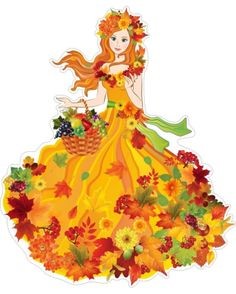 